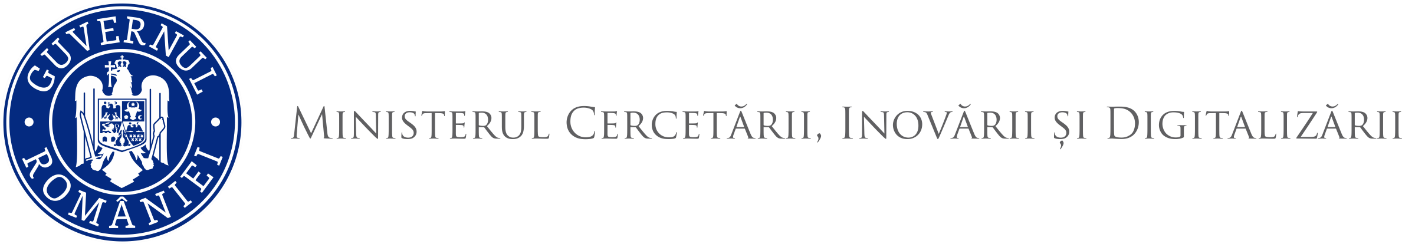                      DIRECȚIA GENERALĂ ORGANISM INTERMEDIAR CERCETAREAnexa 3Declarațieprivind desfășurarea de activități în domeniul gestionării fondurilor europeneSubsemnatul (a), ________________________________ (nume, prenume) _______________ domiciliat/ă în localitatea __________________, județul / sectorul __________________ strada ________________________________,  posesor / posesoare al/a cărții de identitate seria ___________, nr. _________________, eliberată de __________________________ la data de  __________________, CNP _________________________________ , în calitate de participant(ă) la concursul de recrutare pentru ocuparea funcției de _______________________ de natură contractuală în afara organigramei Ministerului Cercetării, Inovării și Digitalizării – Direcția Generală Organism Intermediar Cercetare, susținut din proiectul cu finanțare nerambursabilă „Consolidarea capacității administrative a Organismului Intermediar Cercetare”, Cod SMIS: 161900,  declar pe propria răspundere că am luat la cunoștință că în situația în care voi fi declarat admis la concurs, sunt obligat să semnez o declarație pe proprie răspundere din care să rezulte faptul că:Nu exercit în calitate de angajat, funcții/atribuții care sunt în legătură directă sau indirectă cu atribuțiile pe care le voi exercita în calitate de expert contractual la nivelul Ministerului Cercetării, Inovării și Digitalizării – Direcția Generală Organism Intermediar Cercetare, potrivit fișei de post;Nu dețin calitatea de acționar/asociat/administrator/persoană împuternicită în cadrul unor societăți comerciale care au ca obiect de activitate principală/secundară prestarea de activități de consultanță în domeniul fondurilor europene; Nu dețin calitatea de persoană fizică autorizată care prestează activități de consultanță în domeniul fondurilor europene și nu voi presta pe perioada contractului individual de muncă încheiat cu Ministerul Cercetării, Inovării și Digitalizării – Direcția Generală Organism Intermediar Cercetare, activități de consultanță în domeniul fondurilor europene;Mă aflu în situația de la litera ______ și mă oblig ca într-un termen de 15 zile calendaristice să depun toate diligențele pentru înlăturarea/încetarea stării de incompatibilitate/conflict de interese.Data                                                                                                                                                     Semnătura